Vidya.381000@2freemail.com 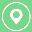 VIDYA 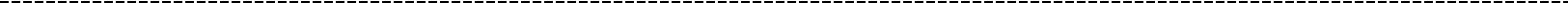 BUSINESS DEVELOPMENT PROFESSIONALBids preparation | Cost Estimation | Project ManagementPROFESSIONAL SNAPSHOT:Goal oriented Business Development Engineer with an experience of over 9 years across engineering and Business development activities such as Business Prospect Identification, Bid Preparation, Project & Contract Management, Client Relationship Management, QA/ HSE Operations, and Strategic Alliance Development across the Oil & Gas, Petrochemicals, and Refineries domainSkilled at analyzing potential and existing markets in order to identify business opportunities besides establishing customer base relations and its management data baseDemonstrated abilities in conducting market research to develop strategies and roadmaps for bagging new projects and securing business relationsAdept at technical writing for pre-qualifications and tender submissions, preparation of proposals, review of contract documents, assist Project Design teams, and develop value engineering solutionsDeft at ensuring entire technical requirements of the client is fully conveyed to the team for their performance as per customer requirements, specifications, and relevant international codesExpertise in leading engineering design teams in coordinating, assigning, and supervising the work while identifying and resolving issues to perform efficient, effective and timely execution of engineering workHands on experience in HMI software’s such as IntellutionIFIX 3.5, IFIX 4.0, RSview32, RS Logix 5000 and in designing P&ID drawings with software like Bentley Plant space P&ID, Bentley Microstation and in AutoCADPossess sound planning, interpersonal skills, people management & coordination skillsProposal	Tendering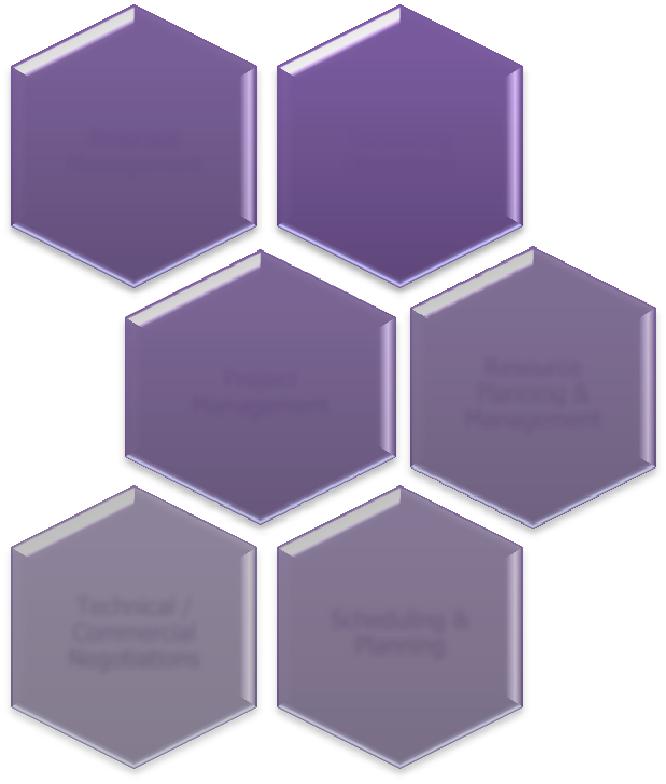 Management	OperationsProject	ResourceManagement	Planning &ManagementCAREER HIGHLIGHTSMott MacDonald & Company LLC, Muscat, Oman –2011- Jan 2017	Projects Managedas Business Development Engineer Key Highlights: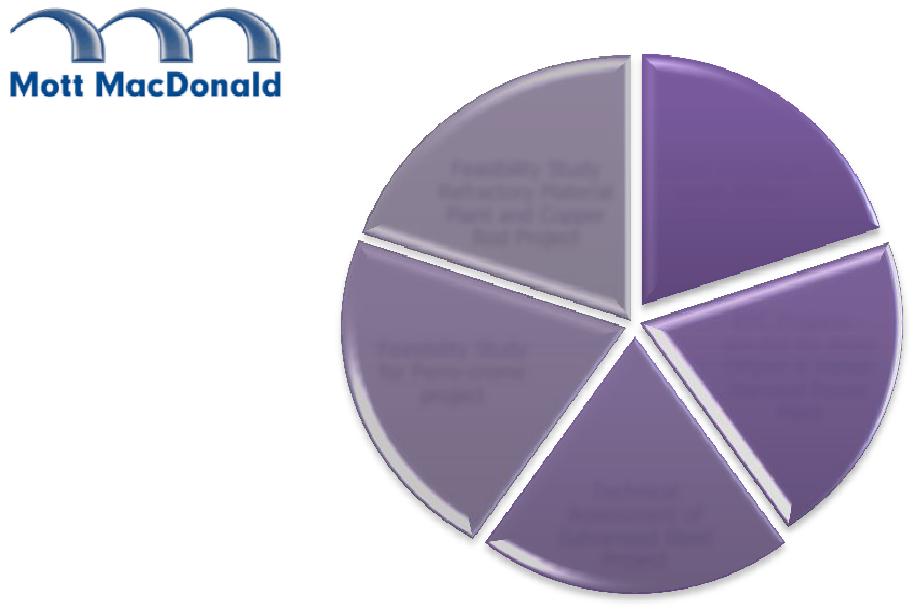 Business Development OperationsAccountable for meeting new clients, maintaining relationships, preparing technical and commercial proposals for Engineering, understanding contract terms and making presentations, and submitting bids as a part of management during technical and commercial negotiations with clientCoordinating with various Engineering disciplines, Quality Management, resource planning and schedulingIdentifying new prospects in the Oman markets and outside countries and following up with themBidding & ProposalsReviewing enquires to decide on bid / no bid strategies and preparing technical and commercial bid proposals and tenders after thorough site visits during pre-bid stage and attending pre-bid meetingsTechnicalAssessment ofGalvanised SteelProjectEDUCATIONAL QUALIFICATIONSB.E. – Instrumentation & Control Madras University, 2003PGDBA – Production & Operations ManagementSymbiosis University, Pune, PursuingTECHNICAL SKILLSCm C++, and UnixMS Office 2010, PIMSP&ID Drawing in Plant SpaceAutoCADiFix 3.5 Version / iFix 4.0 Version – SCADA SoftwarePERSONAL DETAILSDate of Birth:19th Dec 1981Languages Known: English, Tamil and HindiPreparing Cost estimation, Risk analysis, and Project execution plans while coordinating Discipline Meetings for scope of work definition for proposalsProposing all types of bid submissions including pre-qualification and project tendersDeveloping time bound plans and scheduling the engineering activities along with preliminary Resource Planning and forecast for proposalsUnderstanding the risk associated with the project and developing mitigation strategyProject ManagementConducting site visits and promoting continuous interaction with the execution team to manage complete execution of the projectsAppointing third party consultant, reviewing reports while performing scheduling and cost management activitiesInitiating project progress meetings with the client and ensuring effective communication until project endIdentifying clear scopes for various disciplines including process, civil, mechanical, C&A, Electrical, and PipelinesConducting technical discussions and ensuring timely completion of the deliverables, submission of the deliverables and payment collectionAdhering to QA/HSE compliancesProjects BaggedSuccessfully worked on bagging three major long term service contracts worth (10m Omani Rials)Demonstrated detailed on-time support and constant interaction with Oman Refineries and Petrochemicals Company to win an important Project management Service contract for Raysut Terminal Revamp Project and a repeat order from the client (worth more than 1.5M Rials)Executed pre-bid engineering services for Amin On-plot and Amin Off-plot water injection development project; successfully won the detailed engineering services for the same project (worth 0.7M Omani Rials)Bagged various projects from Daleel Petroleum in B- Block area in Oman worth 1 Million rials Omani and from EPC Contractors namely, L&T, AHE, GPS, ATE, OOMCO, Galfar, TESCO, Takamul and new investment companies, etc. and International clients like ABB SpA, Khudairi Group, worth more than 1.5M RialsBagged some major EPC projects worth more than 0.5 M rials- Amin Offplot injection project and Rabab Harweel Power plant and Amal HRSG Project, Salalah International airport fuel farm, Barik to BVS 8 SOGL loop project, Samra thermal power station - Jordon, Ajeel gas compressor project - IraqSuccessfully negotiated contractual clauses in favour of the organization in two major manpower supply contracts from OGC and ORPIC companiesPivotal role as a Project Manager for O&G projects and provided pre-bid Engineering services for Zauliyah Gas compression project, Lekhwair Combined Cycle power plant, Rabab Harweel Power Plant, and Amal HRSG 1C projectOperated as a part of the Strategic team to establish a JV incorporated company to pursue large EPC business and as a part of the Management team to develop strategic alliance with KBR for the larger projects of PDO & BP’s Khazzan development projectCDM India Ltd., Chennai – 2004 to 2007As Instrumentation EngineerKey Result Areas:Worked on two projects -Southside Waste Water Treatment Plant and Tarrant Regional Water DistrictEngaged in programming and designing graphics of human-machine interface (HMI) control screens besides creating database work including memory mapping I/O point for checking the various types of I/O’s Assisted in Instrument Index development, preparing I/O lists, and creating Loop Description and Tag GenerationFocused on spotting and rectifying SCADA programming errors so as to increase efficiency and assisting in the development of Control System Architecture/ Network Architecture DesignProvided technical support to the procurement team on equipment selection, developed Instrument data sheets and conducted trials to identify deviations and make relevant modifications to stabilise productsAssisted the Management information systems (MIS) team in Collecting and summarizing the procurement of materials from various departments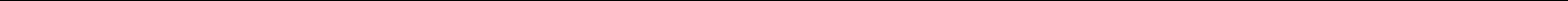 Technical /Scheduling &CommercialScheduling &CommercialPlanningNegotiationsPlanningNegotiationsFeasibility StudyDaleel PetroleumRefractory Materialworth MillionPlant and CopperRials OmaniRod ProjectEPC Projects -Feasibility Studypre-bid for Aminfor Ferro-cromeOffplot & RababprojectHarweel PowerPlant